Проверочная работа по теме «Present Continuous и Past Continuous»Упражнение 1. Заполните пропуски глаголом в Present Continuous и Past Continuous, используя правильную форму глагола be.Упражнение 2. Заполните пропуски глаголом в Past Continuous, используя правильную форму глагола be.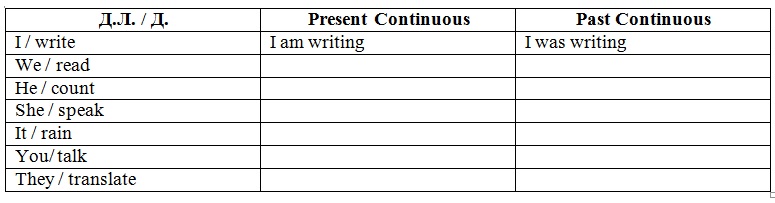 I ………… reading a book at 4 o’clock yesterday.You ………. reading a book…He ………. reading a book…We ………. reading a book…She ………. reading a book…They ………. reading a book…Упражнение 3. Перед вами вчерашний список дел Эмили. Напишите, когда и что она делала. Используйте словосочетания:read; clean the room; have lunch; wash the dishes; watch TVAt 9 o’clock she was having breakfast.At 9.30 she…At 11 a.m…At 1 p.m …At 3 p.m …At 5 p.m …Упражнение 4. Заполните пропуски глаголом в Past Simple и Past Continuous, используя правильную форму глагола be.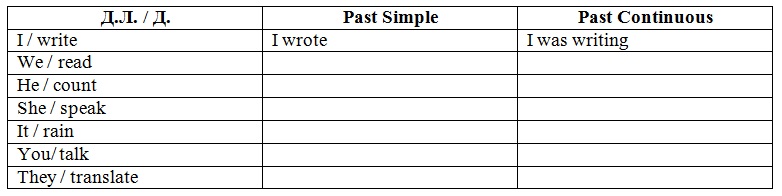 Упражнение 5. Заполните пропуски глаголом в Past Continuous и переведите предложения.When I went out into the garden, the sun ______(to shine).I __________(to eat) ice cream when you met me in the park yesterday.When I came home, Tom ______ (to speak) over the phone.Somebody got into the room when we ________(to sleep).He saw Jane when she ______ (to cross) the street.He ______(to wait) for Jenny when it started raining.The woman ______(to have) a bath when she felt bad. The man ______(to sit) by the window when he heard the noise.We _______(to watch TV) when the door bell rang.She______  (to read) when somebody knocked at the door.They _____(to talk) about him when he suddenly came in.Упражнение 6. Ответьте на вопрос, что делали члены семьи, когда приехала тетя Дженни.ОБРАЗЕЦ. What were family doing yesterday when aunt Jenny came?John / listen to the radio ___________________________________his sister / have a bath ___________________________________the baby / play ___________________________________Father / read a book ___________________________________Mother / clean the room _____________________________________the cat / sleep ___________________________________grandparents / watch TV ____________________________________Упражнение 7. Выберите правильный вариант.David (came / was coming) in when the children (wrote / were writing) a test.Mike (telephoned / was telephoning) me when I (took I was taking) a shower.Mike (spoke / was speaking) to me when his little sister (took / was taking) his book out of his schoolbag.We (met / were meeting) them when we (stood I were standing) at the bus stop.I (slept I was sleeping) when his mother (came / was coming) back.On Monday while he (cooked / was cooking) lunch the postman (brought/ was bringing) him a letter from his friend.When the teacher (came / was coming) into the classroom, the children (sat / were sitting) at their desks.